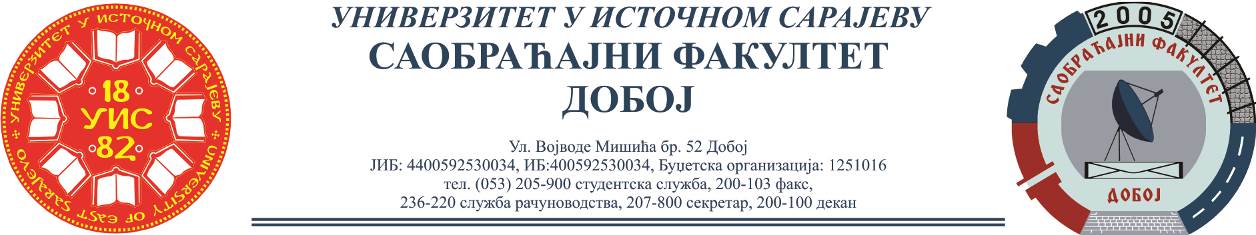 REZULTATI ISPITA - INDUSTRIJSKA LOGISTIKA,ODRŽANOG 08.02.2022.Usmeni ispit će se održati u petak, 18.02.2022. sa početkom u 09:00h. Ukoliko student želi da ostvari uvid u rad potrebno je da se obrati u kabinet broj 42.Predmetni profesorDoc. dr Željko Stević		Predmetni asistentEldina Huskanović, dipl.ing.saobraćajaRed.br.Ime i prezimeBr.indeksaOstvarenoBodova(max 100)1.Tanja Raković1370/1892,5